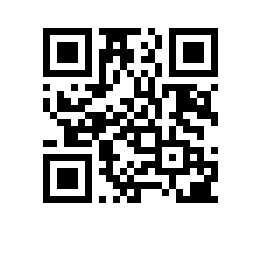 05.05.2022 № 8.2.6.2-10/050522-2О введении в действие изменений в Положение о порядке и основаниях снижения стоимости платных образовательных услуг по образовательным программам высшего образования заочной, очно-заочной форм обучения, по дополнительным образовательным программам для поступающих в НИУ ВШЭ – Пермь и обучающихся в НИУ ВШЭ – Пермь на местах по договорам об образовании, заключаемым при приеме на обучение за счет средств физических и (или) юридических лицНа основании решения ученого совета НИУ ВШЭ – Пермь (протокол от 10.02.2022 № 8.2.1.7-10/2)ПРИКАЗЫВАЮ:Ввести в действие следующие изменения в Положение о порядке и основаниях снижения стоимости платных образовательных услуг по образовательным программам высшего образования заочной, очно-заочной форм обучения, по дополнительным образовательным программам для поступающих в НИУ ВШЭ – Пермь и обучающихся в НИУ ВШЭ – Пермь на местах по договорам об образовании, заключаемым при приеме на обучение за счет средств физических и (или) юридических лиц, утверждённое протоколом ученого совета НИУ ВШЭ – Пермь от 03.06.2019 № 8.2.1.7-10/8 и введенное в действие приказом НИУ ВШЭ – Пермь от 04.06.2019 № 8.2.6.2-10/0406-01:подпункты 1.6.2, 1.6.3 Положения изложить в новой редакции:1.6.2.	поступающим в структурные подразделения и обучающимся в структурных подразделениях НИУ ВШЭ – Пермь (указаны в пункте 1.5 Положения) – детям работников НИУ ВШЭ (далее – дети работников НИУ ВШЭ);1.6.3.	поступающим в структурные подразделения и обучающимся в структурных подразделениях НИУ ВШЭ – Пермь (указаны в пункте 1.5 Положения) – работникам НИУ ВШЭ (далее – работники НИУ ВШЭ)»;Раздел 3 Положения изложить в новой редакции (приложение).Директор										Г.Е. Володина